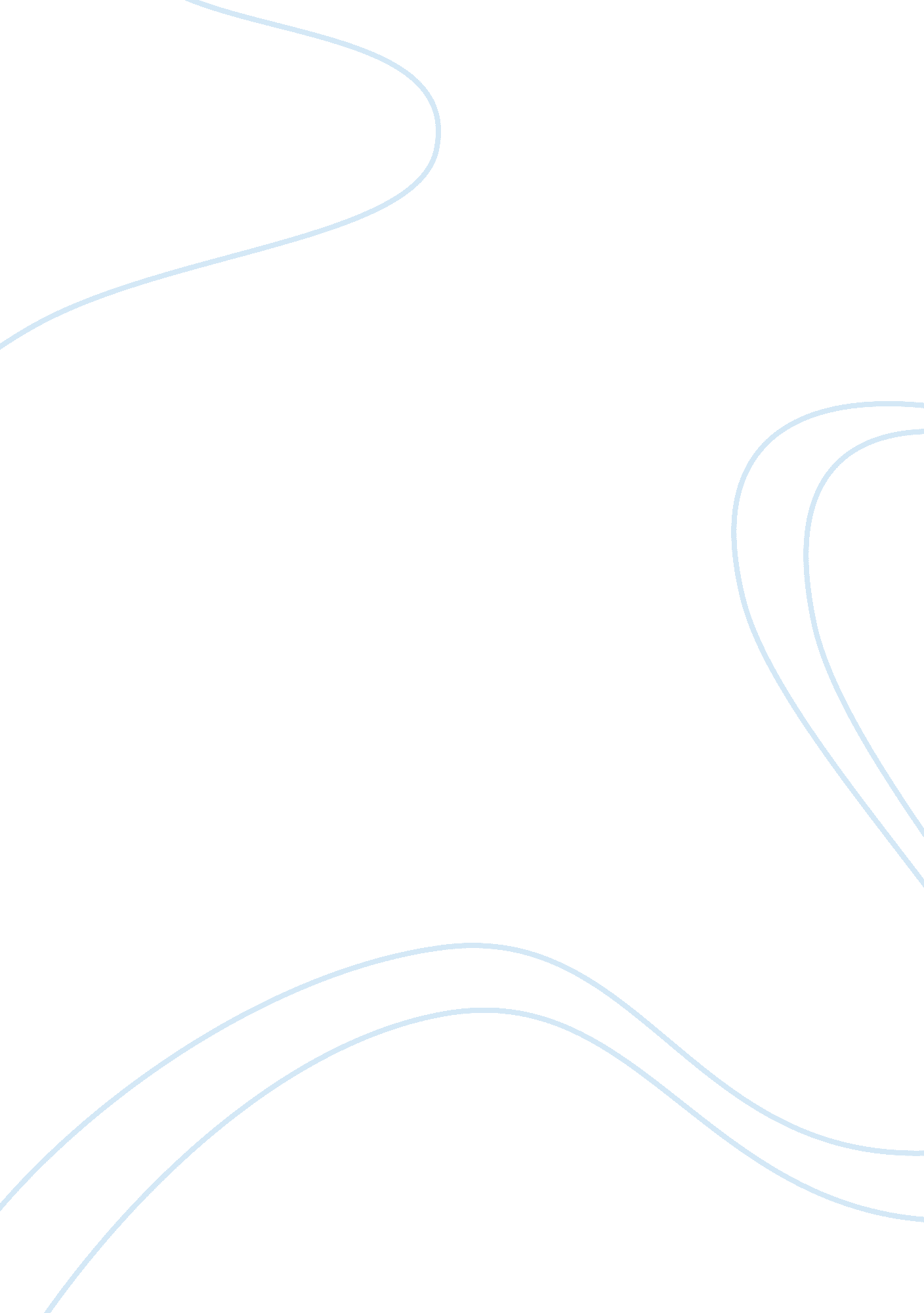 How is the sinister presented in dr jekyll and mr hyde?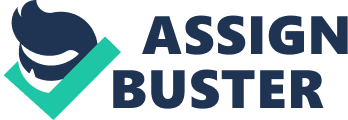 Stevenson uses the theme of the sinister to warn his readers of the dangers of using new technology without great care. Fury in a murder case generally means anger towards the victim. “ With ape like fury…" is quite an extreme description, as apes are generally seen as very aggressive & furious. Also, Mr Hyde beats Sir Danvers Carew with extreme, unimaginable force that the hardwood cane snaps into bits & the body jumps, quite violently, on the road. At the start of the novella, in the “ story of the door", the certain sinister building is referred to as a “ sinister building" as it only has no windows & only one door. “ a certain block of sinister building" and “ The door which was equipped with neither bell nor knocker, was blistered and distained" proves that the building’s owner, whatever he did in there he clearly did not want anyone to find out. The text also sets a dark, sinister atmosphere by the use of pathetic fallacy by saying that Jekyll’s home was “ a certain sinister block of building". Stevenson uses the theme of the sinister to warn his readers of the dangers of using new technology without great care. Fury in a murder case generally means anger towards the victim. “ With ape like fury…" is quite an extreme description, as apes are generally seen as very aggressive & furious. Also, Mr Hyde beats Sir Danvers Carew with extreme, unimaginable force that the hardwood cane snaps into bits & the body jumps, quite violently, on the road. At the start of the novella, in the “ story of the door", the certain sinister building is referred to as a “ sinister building" as it only has no windows & only one door. “ a certain block of sinister building" and “ The door which was equipped with neither bell nor knocker, was blistered and distained" proves that the building’s owner, whatever he did in there he clearly did not want anyone to find out. The text also sets a dark, sinister atmosphere by the use of pathetic fallacy by saying that Jekyll’s home was “ a certain sinister block of building". Stevenson uses the theme of the sinister to warn his readers of the dangers of using new technology without great care. Fury in a murder case generally means anger towards the victim. “ With ape like fury…" is quite an extreme description, as apes are generally seen as very aggressive & furious. Also, Mr Hyde beats Sir Danvers Carew with extreme, unimaginable force that the hardwood cane snaps into bits & the body jumps, quite violently, on the road. At the start of the novella, in the “ story of the door", the certain sinister building is referred to as a “ sinister building" as it only has no windows & only one door. “ a certain block of sinister building" and “ The door which was equipped with neither bell nor knocker, was blistered and distained" proves that the building’s owner, whatever he did in there he clearly did not want anyone to find out. The text also sets a dark, sinister atmosphere by the use of pathetic fallacy by saying that Jekyll’s home was “ a certain sinister block of building". Stevenson uses the theme of the sinister to warn his readers of the dangers of using new technology without great care. Fury in a murder case generally means anger towards the victim. “ With ape like fury…" is quite an extreme description, as apes are generally seen as very aggressive & furious. Also, Mr Hyde beats Sir Danvers Carew with extreme, unimaginable force that the hardwood cane snaps into bits & the body jumps, quite violently, on the road. At the start of the novella, in the “ story of the door", the certain sinister building is referred to as a “ sinister building" as it only has no windows & only one door. “ a certain block of sinister building" and “ The door which was equipped with neither bell nor knocker, was blistered and distained" proves that the building’s owner, whatever he did in there he clearly did not want anyone to find out. The text also sets a dark, sinister atmosphere by the use of pathetic fallacy by saying that Jekyll’s home was “ a certain sinister block of building". 